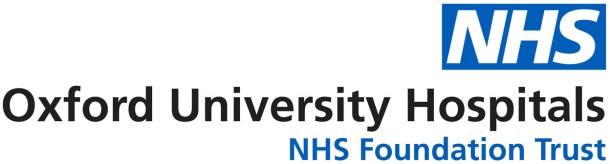 HPB and Liver MDT Referral Form for suspected cancersPlease complete this form to request discussion at the HPB MDT (Mondays) or Liver MDT (Fridays) and return to the MDT Coordinator via email (hpbmdt.oxford@nhs.net or livermdt.oxford@nhs.net ) HPB MDT: Only for suspected cancers: pancreas, gallbladder, biliary tree, primary liver cancers including HCC and cholangiocarcinoma.Liver MDT: For evaluation of patients with oligometastatic liver metastases, primarily colorectal cancer, specifically for liver-directed therapies. Patients with liver metastases from unknown primary or patients with disseminated metastases should not be referred to this MDT.Name: DOB: Hospital No: NHS No:  Date of referral:Referring Consultant:Referral Hospital:2 Week Wait    Y/ NStart date of pathway:Treatment target date:QUESTION FOR MDT:Is the patient aware of the suspected diagnosis?   Y / NQUESTION FOR MDT:Is the patient aware of the suspected diagnosis?   Y / NPatient Clinical History Jaundice   Y / N                                                       Stented      Y / NTumour markers:                                                     Child score if suspected HCC:Liver function tests: Patient Clinical History Jaundice   Y / N                                                       Stented      Y / NTumour markers:                                                     Child score if suspected HCC:Liver function tests: Co-morbidities:Performance status ECOG Any anticoagulant/antiplatelet medications:Histology to be reviewed: (Please give site and date of biopsy/brushings)Images to be reviewed:N.B. dates of imaging are essentialOther Investigations for review: